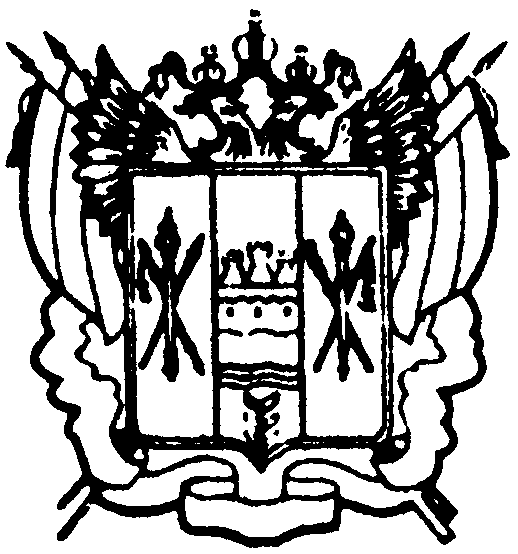 администрациЯ Цимлянского районаПОСТАНОВЛЕНИЕ28.06.2018	 № 363	г. ЦимлянскО внесении изменений в постановлениеАдминистрации Цимлянского района от 15.10.2013 № 1215 «Об утверждении муниципальной программы«Развитие культуры и туризма»В соответствии с постановлением Администрации Цимлянского района от 01.03.2018 № 101 «Об утверждении Порядка разработки, реализации и оценки эффективности муниципальных программ Цимлянского района», распоряжением Администрации Цимлянского района от 12.03.18 №41 «О утверждении Методических рекомендаций по разработке и реализации муниципальных программ Цимлянского района»,ПОСТАНОВЛЯЮ:Внести в постановление Администрации Цимлянского района от 15.10.2013 № 1215 «Об утверждении муниципальной программы «Развитие культуры и туризма» изменения, изложив приложение в новой редакции, согласно приложению.Контроль за выполнением постановления возложить на заместителя Главы Администрации Цимлянского района по социальной сфере Кузину С.Н.Глава Администрации Цимлянского района                                                                         В.В Светличный   Постановление вносят отдел культуры,отдел социально-экономического прогнозированияАдминистрации Цимлянского района                                                                                     Приложение к постановлению                                                        Администрации Цимлянского районаот 28.06.2018 № 363Муниципальная программа Цимлянского района «Развитие культуры и туризма»                                                           1. ПаспортМуниципальной программы «Развитие культуры и туризма»2. Паспортподпрограммы «Развитие культуры» 3. Паспортподпрограммы «Туризм»4. Паспортподпрограммы «Обеспечение реализации муниципальной программы» 5. Приоритеты и цели государственной 
политики Цимлянского района в сфере культуры и туризмаПриоритетные направления развития сфер культуры и туризма определены Стратегией государственной культурной политики на период до 2030 года 
и Стратегией развития туризма в Российской Федерации на период 
до 2020 года, Стратегией социально-экономического развития Цимлянского района на период до 2020 года (далее – стратегические документы). Исходя из приоритетных направлений развития сферы культуры, определенных стратегическими документами, в рамках реализации муниципальной программы планируется выполнение мероприятий с учетом усиления эффективности охраны и сохранения памятников истории и культуры, развития музейного, библиотечного, поддержки муниципальных учреждений культуры, а также мероприятий по совершенствованию системы художественного образования.Стратегические цели развития отрасли культуры Цимлянского района включают в себя:сохранение исторического и культурного наследия района;формирование единого культурного пространства, создание условий для выравнивания доступа населения к культурным ценностям, информационным ресурсам и пользованию учреждениями культуры;создание условий для сохранения и развития культурного потенциала Цимлянского района.Для реализации указанных целей необходимо обеспечить:охрану и сохранение объектов культурного наследия Цимлянского района;развитие театрального, музыкального, хореографического искусства;развитие музейного и библиотечного дела, культурно-досуговой деятельности;улучшение материально-технической базы учреждений культуры и образования в сфере культуры и искусства;условия для эффективного развития системы образования в сфере культуры и искусства, выявления и поддержки талантливых детей и молодежи.Основные направления, определенные стратегическими документами 
в сфере туризма:формирование благоприятных условий для развития туризма; развитие туристской инфраструктуры, включая создание и развитие комфортной информационной туристской среды; продвижение туристского продукта района, основанного на его идентификации и обеспечивающего наиболее полную реализацию туристско-рекреационного потенциала территории.Исходя из приоритетов государственной политики в сфере туризма, стратегической целью является формирование конкурентоспособной туристской индустрии, способствующей социально-экономическому развитию района.Достижение цели обеспечивается за счет решения задач по созданию благоприятных экономических условий для развития туризма и повышению конкурентоспособности районного туристского продукта. Решению поставленных задач способствуют:повышение качества управления в сфере туризма и уровня доступности туристских услуг; участие представителей бизнеса, общественных и профессиональных туристских объединений в формировании притягательной индустрии гостеприимства; проведение комплексной рекламно-информационной кампании по сопровождению туристской деятельности, продвижению районного турпродукта, обеспечивающего наиболее полную реализацию туристско-рекреационного потенциала, внедрение систем туристской навигации.Обеспечение высокого качества услуг и конкурентоспособной цены, спрос на донской турпродукт, продвижение Цимлянского района как региона, благоприятного для туризма и отдыха, способны сделать туристскую индустрию Ростовской области конкурентоспособной и усилить ее роль в социально-экономическом развитии региона.         Сведения о показателях (индикаторах) муниципальной программы,подпрограмм и их значениях приведены в приложении № 1.         Перечень подпрограмм и основных мероприятий муниципальной программы приведен в приложении №2Расходы местного бюджета на реализацию муниципальной программы приведены в приложении №3         Расходы на реализацию муниципальной программы                                          приведены в   приложении №4.        Распределение межбюджетных трансфертов по муниципальным образованиям Цимлянского района приведен   в приложении №5.          Перечень инвестиционных проектов объектов капитального строительства, реконструкции и капитального ремонта представлены в приложении № 6.Приложение № 1к муниципальной программеЦимлянского района «Развитие культуры и туризма»СВЕДЕНИЯо показателях (индикаторах) муниципальной программы 
«Развитие культуры и туризма», подпрограмм муниципальной программы и их значенияПриложение № 2к муниципальной программеЦимлянского района«Развитие культуры и туризма»Переченьподпрограмм, основных мероприятий муниципальной программы «Развитие культуры и туризма»Приложение № 3к муниципальной программеЦимлянского района«Развитие культуры и туризма»Расходыместного бюджета на реализацию муниципальной программыЦимлянского района «Развитие культуры и туризма»Приложение № 4к муниципальной программеЦимлянского района«Развитие культуры и туризма»РасходыНа реализацию муниципальной программыЦимлянского района «Развитие культуры и туризма»  Приложение № 5к муниципальной программеЦимлянского района«Развитие культуры и туризма»Распределение межбюджетных трансфертовпо муниципальным образованиям Цимлянского района и направлениям расходования средств муниципальной программы «Развитие культуры и туризма»Приложение № 6к муниципальной программеЦимлянского района«Развитие культуры и туризма»  ПЕРЕЧЕНЬ инвестиционных проектов (объектов капитального строительства, реконструкции и капитального ремонта, находящихся в муниципальной собственности)Верно: исполняющий обязанностиуправляющего делами                                                                                  Н.К. ГетмановаНаименование   Муниципальной программы –Муниципальная программа Цимлянского района «Развитие культуры и туризма» (далее программа)Ответственный исполнитель Муниципальной программы –Отдел культуры Администрации Цимлянского районаСоисполнители Муниципальной программы – Администрация Цимлянского района Участники Муниципальной программы –Отдел социально –экономического прогнозирования Администрации Цимлянского района;Отдел коммунальной инфраструктуры и архитектуры Администрации Цимлянского района;органы местного самоуправления муниципальных образований Цимлянского района в случае принятия их представительными органами соответствующих решений (далее – органы местного самоуправления);Муниципальные бюджетные учреждения культуры Цимлянского района;«Детская школа Искусств»;«Центральный Дом культуры»;«Центральная межпоселенческая библиотека»;«Цимлянский районный краеведческий музей»; средства массовой информации МУП ИИЦ «Придонье»;Подпрограммы Муниципальных программы–1. «Развитие культуры».2. «Туризм».3. «Обеспечение реализации муниципальной программы «Развитие культуры и туризма»Программно-целевые инструменты муниципальной программы–отсутствуютЦели муниципальнойпрограммы –сохранение культурного и исторического наследия Цимлянского района, обеспечение доступа граждан 
к культурным ценностям и участию в культурной жизни, реализация творческого потенциала населения Цимлянского района;формирование конкурентоспособной туристской индустрии, способствующей социально-экономическому развитию районаЗадачи муниципальнойпрограммы –охрана и сохранение объектов культурного наследия Цимлянского района;развитие театрального, музыкального, хореографического искусства;развитие музейного и библиотечного дела, культурно-досуговой деятельности;улучшение материально-технической базы учреждений культуры и образования;обеспечение условий для эффективного развития системы образования в сфере культуры и искусства, выявление и поддержка талантливых детей и молодежи;создание благоприятных экономических условий для развития туризма;повышение конкурентоспособности регионального туристского продукта Целевые индикаторы и показатели муниципальной программы –доля объектов культурного наследия муниципальной собственности, находящихся в удовлетворительном состоянии, в общем количестве объектов культурного наследия муниципальной собственности;общее количество посещений районных досуговых учреждений культуры, музеев и библиотек на 1 000 человек населения;прирост численности лиц, размещенных 
в коллективных средствах размещения 
(к предыдущему году);Этапы и сроки реализации муниципальной программы –срок реализации муниципальной программы: 
2014 – 2020 годы, этапы реализации программы не предусмотреныРесурсное обеспечение муниципальной программы –финансирование программных мероприятий осуществляется за счет средств федерального, 
областного, а также местного бюджета в объемах, предусмотренных муниципальной программой. Общий объем финансирования Программы составляет – 477955,0 тыс. рублей, в том числе:2014 год – 42210,0 тыс. рублей.2015 год – 42407,6 тыс. рублей;2016 год – 63000,7 тыс. рублей;2017 год – 72305,2 тыс. рублей;2018 год – 82774,2 тыс. рублей;2019 год – 84597,3 тыс. рублей;2020 год – 90660,0тыс. рублей.Объем средств федерального бюджета составляет – 9708,7 тыс. рублей, из них:2014 год – 0,0 тыс. рублей;2015 год – 10,5 тыс. рублей;2016 год – 10,2 тыс. рублей;2017 год – 9656,5 тыс. рублей;2018 год – 10,5 тыс. рублей;2019 год – 10,5 тыс. рублей;2020 год – 10,5 тыс. рублейОбъем средств областного бюджета составляет– 162450,1 тыс. рублей, из них:2014 год – 5875,4 тыс. рублей;2015 год – 2257,5 тыс. рублей;2016 год – 22006,0 тыс. рублей;2017 год – 15264,5 тыс. рублей;2018 год – 33033,3 тыс. рублей;2019 год – 39566,8 тыс. рублей;2020 год – 44446,6 тыс. рублейОбъем средств местного бюджета составляет– 305796,2 тыс. рублей, из них:2014 год – 36334,6 тыс. рублей;2015 год – 40139,6 тыс. рублей;2016 год – 40984,5 тыс. рублей;2017 год – 47384,2 тыс. рублей;2018 год – 49730,4 тыс. рублей;2019 год – 45020,0 тыс. рублей;2020 год – 46202,9тыс. рублей;Ожидаемые результаты реализации муниципальной программы –удовлетворительное состояние объектов культурного наследия муниципальной собственности;повышение доступности культурных ценностей для населения Цимлянского района;привлекательность Цимлянского района как территории, благоприятной для туризма и отдыхаНаименование подпрограммы –«Развитие культуры»Ответственный исполнительподпрограммы–Отдел культуры Администрации Цимлянского районаУчастники подпрограммы–Отдел социально –экономического прогнозирования Администрации Цимлянского района;Отдел коммунальной инфраструктуры и архитектуры Администрации Цимлянского района;органы местного самоуправления муниципальных образований Цимлянского района в случае принятия их представительными органами соответствующих решений (далее – органы местного самоуправления);Муниципальные бюджетные учреждения культуры Цимлянского района;«Детская школа Искусств»;«Центральный Дом культуры»;«Центральная межпоселенческая библиотека»;«Цимлянский районный краеведческий музей»; средства массовой информации МУП ИИЦ «Придонье»;Программно- целевые инструментыподпрограммы–отсутствуют Цель подпрограммы–создание условий для сохранения культурного наследия и развития культурного потенциала Цимлянского районаЗадачи подпрограммы–проведение мероприятий по государственной охране и сохранению объектов культурного наследия;обеспечение доступа различных групп населения 
к учреждениям культуры и искусства;популяризации достижений   самодеятельного искусства Цимлянского района, интеграция в областной культурный процесс;обеспечение равного доступа населения Цимлянского района к информационным ресурсам;обеспечение условий предоставления образовательной услуги в образовательных учреждениях среднего образования;реализация творческих мероприятий, направленных 
на выявление и поддержку талантливых детей и молодежиЦелевые индикаторы и показатели подпрограммы–доля объектов культурного наследия (памятников археологии), на которые подготовлены документы для внесения сведений в Единый государственный реестр объектов культурного наследия (памятников истории и культуры) народов Российской Федерации, в общем количестве объектов культурного наследия (памятников археологии);количество посещений библиотек;количество выданных документов из фондов областных библиотек;коэффициент изменения количества библиографических записей в электронном каталоге библиотек, в том числе включенных в сводный электронный каталог библиотек Ростовской области;увеличение количества библиографических записей 
в сводном электронном каталоге библиотек Ростовской области  (по сравнению с предыдущим годом);количество экземпляров новых поступлений 
в библиотечные фонды общедоступных библиотек 
на 1 тыс. человек населения;количество посещений музеев;доля экспонировавшихся музейных предметов в общем количестве музейных предметов основного фонда;доля музейных предметов, внесенных в электронный каталог, от общего числа предметов основного фонда;доля отреставрированных музейных предметов в общем объеме подлежащих реставрации;увеличение численности участников культурно-досуговых мероприятий;количество проведенных учебно-методических мероприятий и подготовленных информационно-методических материалов для культурно-досуговых учреждений области;процент охвата учащихся 1 – 9-го классов общеобразовательных школ эстетическим образованием;соотношение средней заработной платы работников сферы учреждений культуры к средней заработной плате по Ростовской областиЭтапы и сроки реализации подпрограммы–срок реализации подпрограммы: 2014 – 2020 годы, этапы реализации подпрограммы не предусмотреныРесурсное обеспечение подпрограммы–Финансирование программных мероприятий осуществляется за счет средств областного, федерального и местного бюджетов в объемах, предусмотренных муниципальной программой .Общий объем финансирования подпрограммы составляет 457739,5тыс. рублей, в том числе:2014 год – 39605,6 тыс. рублей;2015 год – 39893,6 тыс. рублей;2016 год – 60265,7 тыс. рублей;2017 год – 69228,0 тыс. рублей;2018 год – 79723,6тыс. рублей;2019 год – 81533,0 тыс. рублей;2020 год – 87490,0 тыс. рублей.Объем средств федерального бюджета, необходимый для финансирования подпрограммы, составляет 9708,7 тыс. рублей, в том числе:2014 год – 0,0 тыс. рублей; 2015 год – 10,5 тыс. рублей; 2016 год – 10,2 тыс. рублей;2017 год – 9656,5 тыс. рублей;2018 год – 10,5 тыс. рублей;2019 год – 10,5 тыс. рублей;2020 год – 10,5 тыс. рублейОбъем средств областного бюджета, необходимый для финансирования подпрограммы, составляет 162450,1 тыс. рублей, в том числе:2014 год – 5875,4 тыс. рублей;2015 год –2257,5 тыс. рублей;2016 год – 22006,0 тыс. рублей;2017 год – 15264,5 тыс. рублей;2018 год – 33033,3 тыс. рублей;2019 год – 39566,8 тыс. рублей;2020 год – 44446,6 тыс. рублей.Объем средств местного бюджета составляет– 285580,7 тыс. рублей, из них:2014 год – 33730,2 тыс. рублей;2015 год – 37625,6 тыс. рублей;2016 год – 38249,5 тыс. рублей;2017 год – 44307,0 тыс. рублей;2018 год – 46679,8 тыс. рублей;2019 год – 41955,7 тыс. рублей;2020 год – 43032,9 тыс. рублей.Ожидаемые результаты реализации подпрограммы–обеспечение объектов культурного наследия документацией по государственной охране и учету;наличие информации о состоянии объектов культурного наследия;обеспечение доступности лучших образцов классического и современного искусства для жителей Цимлянского района;эффективная интеграция в областной культурный процесс путем развития межрайоного взаимодействия;обеспечение сохранности зданий учреждений культуры;создание безопасных и благоприятных условий нахождения граждан в учреждениях культуры;улучшение технического состояния зданий учреждений культуры;обеспечение пожарной безопасности зданий учреждений культуры;обеспечение доступа населения к музейным и библиотечным фондам, в том числе посредством обменных выставок между музеями Ростовской области;применение новых информационных технологий в представлении музейных коллекций и библиотечных фондов;создание условий для удовлетворения потребностей населения в культурно-досуговой деятельности, расширение возможностей для духовного развития;повышение творческого потенциала самодеятельных коллективов народного творчества;адресная поддержка одаренных учащихся и талантливой молодежи;эстетическое воспитание подрастающего поколения, воспитание подготовленной и заинтересованной аудитории слушателей и зрителейНаименование подпрограммы –«Туризм» Ответственный исполнитель подпрограммы – Администрация Цимлянского района  Участники подпрограммы –Администрации Цимлянского района;Отдел социально –экономического прогнозирования Отдел коммунальной инфраструктуры и архитектуры Администрации Цимлянского района;органы местного самоуправления муниципальных образований Цимлянского района в случае принятия их представительными органами соответствующих решений ; субъекты туристской индустрии; общественные организации, средства массовой информацииЦель подпрограммы –Создание благоприятных экономических условий для дальнейшего устойчивого развития туризма и удовлетворения спроса потребителей на туристские услуги на территории Цимлянского районаЗадачи подпрограммы –формирование привлекательного образа  Цимлянского района на районном  и областном  туристских рынках; развитие новых направлений въездного и внутреннего туризма;увеличение туристского потока на территорию Цимлянского районаЦелевые индикаторы и показатели подпрограммы –прирост туристского потока на территорию Цимлянского района; Сроки реализации подпрограммы –2014 – 2020 годы; подпрограмма не предусматривает этапы Ресурсное обеспечение подпрограммы –финансирование программных мероприятий осуществляется за счет средств   местного бюджета, в объёме предусмотренном муниципальной программой. Объем финансового обеспечения реализации подпрограммы за счет средств местного бюджета составляет 434,5 тыс. из них:2014 год – 50,0 тыс. рублей;2015 год – 39,0 тыс. рублей;2016 год – 97,5 тыс. рублей;2017 год – 98,0 тыс. рублей;2018 год – 50,0 тыс. рублей;2019 год – 50,0 тыс. рублей;2020 год – 50,0 тыс. рублей.Ожидаемые результаты реализации подпрограммы –рост туристских потоков внутреннего и въездного туризма на территорию Цимлянского района; доступность к туристской информации о Цимлянском районеНаименованиеподпрограммы–«Обеспечение реализации муниципальной программы Цимлянского района «Развитие культуры и туризма»Ответственныйисполнительпрограммы–Отдел культуры Администрации Цимлянского районаСоисполнителиподпрограммы–отсутствуютУчастникиподпрограммы–отсутствуютПрограммно-целевыеинструментыподпрограммы–отсутствуютЦель подпрограммы–создание условий для реализации муниципальной программы Цимлянского района «Развитие культуры и туризма»Задачи подпрограммы–обеспечение эффективной деятельности Администрации Цимлянского района, обеспечение выполнения всего комплекса мероприятий, достижение запланированных результатов, целевого и эффективного расходования финансовых ресурсов, выделяемых на реализацию муниципальной программы Цимлянского района «Развитие культуры и туризма»Целевые индикаторы ипоказатели подпрограммы–повышение уровня удовлетворенности жителей района качеством предоставления муниципальных услуг в муниципальных учреждениях культуры Цимлянского района;уровень освоения бюджетных средств, выделенных на реализацию государственной программыЭтапы и срокиреализации подпрограммы–срок реализации программы: 2014 – 2020 годы,этапы реализации программы не предусмотреныРесурсноеобеспечение подпрограммы–финансирование программных мероприятий осуществляется за счет средств   местного бюджета, в объёме предусмотренном муниципальной программой. Объем финансового обеспечения реализации подпрограммы за счет средств местного бюджета составляет 19781,0 тыс. из них2014 год – 2554,4 тыс. рублей.2015 год – 2475,0 тыс. рублей;2016 год – 2637,5 тыс. рублей;2017 год – 2979,2 тыс. рублей;2018 год – 3000,6 тыс. рублей;2019 год – 3014,3 тыс. рублей;2020 год – 3120,0 тыс. рублейОжидаемые результаты реализации подпрограммы–обеспечение достижения целей, решение задач и выполнение показателей муниципальной программы  Цимлянского района «Развитие культуры и туризма»№п/пНомер и наименованиепоказателя (индикатора)Вид показа-теля *Единица измеренияЗначение показателя (по годам)Значение показателя (по годам)Значение показателя (по годам)Значение показателя (по годам)Значение показателя (по годам)Значение показателя (по годам)Значение показателя (по годам)Значение показателя (по годам)Значение показателя (по годам)№п/пНомер и наименованиепоказателя (индикатора)Вид показа-теля *Единица измерения201220132014201520162017201820192020123445566778910111213Муниципальная программа Цимлянского района «Развитие культуры и туризма»Муниципальная программа Цимлянского района «Развитие культуры и туризма»Муниципальная программа Цимлянского района «Развитие культуры и туризма»Муниципальная программа Цимлянского района «Развитие культуры и туризма»Муниципальная программа Цимлянского района «Развитие культуры и туризма»Муниципальная программа Цимлянского района «Развитие культуры и туризма»Муниципальная программа Цимлянского района «Развитие культуры и туризма»Муниципальная программа Цимлянского района «Развитие культуры и туризма»Муниципальная программа Цимлянского района «Развитие культуры и туризма»Муниципальная программа Цимлянского района «Развитие культуры и туризма»Муниципальная программа Цимлянского района «Развитие культуры и туризма»Муниципальная программа Цимлянского района «Развитие культуры и туризма»Муниципальная программа Цимлянского района «Развитие культуры и туризма»Муниципальная программа Цимлянского района «Развитие культуры и туризма»Муниципальная программа Цимлянского района «Развитие культуры и туризма»Муниципальная программа Цимлянского района «Развитие культуры и туризма»Муниципальная программа Цимлянского района «Развитие культуры и туризма»1.Показатель (индикатор) 1.Доля объектов культурного наследия муниципальной собственности, находящихся в удовлетворительном состоянии, в общем количестве объектов культурного наследия муниципальной собственностиведомст-венныйведомст-венныйпроцентов75,075,075,075,075,375,375,579,886,090,090,190,22.Показатель (индикатор) 2.Общее количество посещений муниципальных Домов культуры, музеев и библиотек на 
1000 человек населенияведомст-венныйведомст-венныйчеловек189477(5572,8 на тысячу)189477(5572,8 на тысячу)189625 (5577,2 на тысячу)189625 (5577,2 на тысячу)189625 (5577,2 на тысячу)189625 (5577,2 на тысячу)189625 (5577,2 на тысячу)189625 (5577,2 на тысячу)189625 (5577,2 на тысячу)189625 (5577,2 на тысячу)189625 (5577,2 на тысячу)189625 (5577,2 на тысячу)3.Показатель (индикатор) 3.Прирост численности лиц, размещенных в коллективных средствах размещения 
(к предыдущему году)статис-тичес-кийстатис-тичес-кийпроцентов0,10,10,120,120,150,150,200,230,270,270,30,3Программа 1 «Развитие культуры»Программа 1 «Развитие культуры»Программа 1 «Развитие культуры»Программа 1 «Развитие культуры»Программа 1 «Развитие культуры»Программа 1 «Развитие культуры»Программа 1 «Развитие культуры»Программа 1 «Развитие культуры»Программа 1 «Развитие культуры»Программа 1 «Развитие культуры»Программа 1 «Развитие культуры»Программа 1 «Развитие культуры»Программа 1 «Развитие культуры»Программа 1 «Развитие культуры»Программа 1 «Развитие культуры»Программа 1 «Развитие культуры»Программа 1 «Развитие культуры»Подпрограмма 1 «Развитие культуры»4.Показатель (индикатор) 1.1.Доля объектов культурного наследия (памятников археологии),на которые подготовлены документы для внесения сведений в Единый государственный реестр объектов культурного наследия (памятников истории и культуры) народов Российской Федерации, в общем количестве объектов культурного наследия (памятников археологии)ведомственныйпроцентпроцентпроцент33,733,738,4543,1943,1950,4756,0661,6564,1466,9171,665. Показатель (индикатор) 1.2 Количество посещений МБУК ЦР «Центральная межпоселенческая библиотека»статистическийчел.чел.чел.34125341253412534135341353414534155341653416534165341656.Показатель (индикатор) 1.3 Количество выданных документов из фонда МБУК ЦР «Центральная межпоселенческая библиотека»статистическийэкзэкз1103591103591100501100501100501100501100501101001101501101501101501101507.Показатель (индикатор) 1.4 Коэффициент динамики количества библиографических записей в электронном каталоге библиотек, в том числе включенных в Сводный каталог библиотек Ростовской области ведомственный Коэффициент динамикиКоэффициент динамики1,41,41,51,51,61,71,71,81,92,02,02,08.Показатель (индикатор) 1.5 Количество посещений музеевстатис-тичес-кийтыс. чел.тыс. чел.8,848,848,858,858,858,858,858,868,878,888,888,889.Показатель (индикатор) 1.6 Доля экспонировавшихся музейных предметов в общем количестве музейных предметов основного фондастатистическийпроцентпроцент33,633,633,733,733,833,933,93434,134,234,234,210.Показатель (индикатор) 1.7 Количество обменных выставок между МБУК «ЦРКМ» и музеями Ростовской области ведомст-венныйединицаединица11222333344411.Показатель (индикатор) 1.8 Увеличение численности участников культурно-досуговых мероприятийведомственныйпроцентпроцент0,010,012,52,53,25,05,05,36,06,46,46,412.Показатель(индикатор)  1.9 Увеличение учебно-методических мероприятий и информационно- методических материалов для культурно-досуговых учреждений районаведомственныйединицаединица31314242434444454647484913.Показатель (индикатор)1.10 Выпуск учеников получивших дополнительное образование в МБОУ ДОД ДШИведомственныйученикученик48484444454545454545454514.Показатель (индикатор) 1.11 Процент охвата учащихся 1 – 9 классов общеобразовательных школ эстетическим образованиемведомственныйпроцентпроцент12,212,213,813,813,914,214,214,314,514,714,91515.Показатель (индикатор)1.12 Соотношение   средней заработной платы работников учреждений культуры к средней заработной плате по Ростовской областистатис-тичес-кийпроцентпроцент56,056,056,156,164,973,773,782,491,2100,0100,0100,0Подпрограмма 2 «Туризм»Подпрограмма 2 «Туризм»Подпрограмма 2 «Туризм»Подпрограмма 2 «Туризм»Подпрограмма 2 «Туризм»Подпрограмма 2 «Туризм»Подпрограмма 2 «Туризм»Подпрограмма 2 «Туризм»Подпрограмма 2 «Туризм»Подпрограмма 2 «Туризм»Подпрограмма 2 «Туризм»Подпрограмма 2 «Туризм»Подпрограмма 2 «Туризм»Подпрограмма 2 «Туризм»Подпрограмма 2 «Туризм»Подпрограмма 2 «Туризм»16.Показатель (индикатор) 2.1Увеличение туристского потока на территорию Цимлянского районаведомственныйведомственныйпроцент1,71,71,81,81,851,91,92,02,53,03,54,0Подпрограмма 3 «Обеспечение реализации муниципальной программы Цимлянского района «Развитие культуры и туризма»Подпрограмма 3 «Обеспечение реализации муниципальной программы Цимлянского района «Развитие культуры и туризма»Подпрограмма 3 «Обеспечение реализации муниципальной программы Цимлянского района «Развитие культуры и туризма»Подпрограмма 3 «Обеспечение реализации муниципальной программы Цимлянского района «Развитие культуры и туризма»Подпрограмма 3 «Обеспечение реализации муниципальной программы Цимлянского района «Развитие культуры и туризма»Подпрограмма 3 «Обеспечение реализации муниципальной программы Цимлянского района «Развитие культуры и туризма»Подпрограмма 3 «Обеспечение реализации муниципальной программы Цимлянского района «Развитие культуры и туризма»Подпрограмма 3 «Обеспечение реализации муниципальной программы Цимлянского района «Развитие культуры и туризма»Подпрограмма 3 «Обеспечение реализации муниципальной программы Цимлянского района «Развитие культуры и туризма»Подпрограмма 3 «Обеспечение реализации муниципальной программы Цимлянского района «Развитие культуры и туризма»Подпрограмма 3 «Обеспечение реализации муниципальной программы Цимлянского района «Развитие культуры и туризма»Подпрограмма 3 «Обеспечение реализации муниципальной программы Цимлянского района «Развитие культуры и туризма»Подпрограмма 3 «Обеспечение реализации муниципальной программы Цимлянского района «Развитие культуры и туризма»Подпрограмма 3 «Обеспечение реализации муниципальной программы Цимлянского района «Развитие культуры и туризма»Подпрограмма 3 «Обеспечение реализации муниципальной программы Цимлянского района «Развитие культуры и туризма»Подпрограмма 3 «Обеспечение реализации муниципальной программы Цимлянского района «Развитие культуры и туризма»17.Показатель (индикатор) 3.1.Повышение уровня удовлетворенности жителей Цимлянского района качеством предоставления муниципальных услуг в муниципальных учреждениях культуры Цимлянского районаведомст-венныйединицединиц0000000–––––№ п/пНомер и наименование основного мероприятияСоисполнитель, участник, ответственный за исполнение основного мероприятияСрокСрокОжидаемый непосредственный результат (краткое описание)Последствия не реализации основного мероприятияПоследствия не реализации основного мероприятияСвязь с показателями муниципальной программы (подпрограммы)№ п/пНомер и наименование основного мероприятияСоисполнитель, участник, ответственный за исполнение основного мероприятияначала реализацииокончания реализацииОжидаемый непосредственный результат (краткое описание)Последствия не реализации основного мероприятияПоследствия не реализации основного мероприятияСвязь с показателями муниципальной программы (подпрограммы)123456778Подпрограмма 1 «Развитие культуры»Подпрограмма 1 «Развитие культуры»Подпрограмма 1 «Развитие культуры»Подпрограмма 1 «Развитие культуры»Подпрограмма 1 «Развитие культуры»Подпрограмма 1 «Развитие культуры»Подпрограмма 1 «Развитие культуры»Подпрограмма 1 «Развитие культуры»Подпрограмма 1 «Развитие культуры»1.ОМ 1.1. «Охрана и сохранение объектов культурного наследия Цимлянского района»муниципальное бюджетное учреждение культуры Цимлянского района «Центральный Дом культуры» 20142020обеспечение объектов культурного наследия документацией по областной охране и учету;наличие информации о состоянии объектов культурного наследияухудшение состояния объектов культурного наследия; отсутствие необходимых документов по областной охране и учету объектов культурного наследия ухудшение состояния объектов культурного наследия; отсутствие необходимых документов по областной охране и учету объектов культурного наследия 1;1.1.2.ОМ 1.2.«Развитие самодеятельного творчества»муниципальные бюджетные учреждения культуры Цимлянского района 20142020обеспечение доступности лучших образцов классического и современного искусства для жителей Цимлянского района;эффективная интеграция в областной культурный процесс путем развития межрайонного взаимодействияснижение роли самодеятельного творчества в духовно-нравственном воспитании жителей Цимлянского района, отсутствие возможности активной интеграции в областной культурный процессснижение роли самодеятельного творчества в духовно-нравственном воспитании жителей Цимлянского района, отсутствие возможности активной интеграции в областной культурный процесс2;1.2-1.123.ОМ 1.3. Развитие материально-технической базы сферы культурымуниципальные бюджетные учреждения культуры;муниципальное бюджетное образовательное учреждение дополнительного образования детей Детская школа искусств,Администрация Цимлянского района;Администрации сельских поселений Цимлянского района20142020обеспечение сохранности зданий учреждений культуры;создание безопасных и благоприятных условий нахождения граждан в учреждениях культуры;улучшение технического состояния зданий учреждений культуры;обеспечение пожарной безопасности зданий учреждений культуры.Снижение доступа различных групп населения к учреждениям культуры и искусства, культурным ценностямСнижение доступа различных групп населения к учреждениям культуры и искусства, культурным ценностям2;1.2. – 1.1.4.ОМ 1.4. Развитие библиотечного делаотдел культуры Администрации Цимлянского района;муниципальное бюджетное учреждение культуры «Центральная межпоселенческая библиотека»20142020обеспечение доступа населения к библиотечным фондам;применение новых информационных технологий в представлении библиотечных фондовухудшение организации предоставления населению услуг по библиотечному обслуживанию, сокращение доступа населения к информацииухудшение организации предоставления населению услуг по библиотечному обслуживанию, сокращение доступа населения к информации2;1.3. – 1.6.5.ОМ 1.5.Развитие музейного деламуниципальное бюджетное учреждение культуры «Цимлянский районный краеведческий музей»20142020обеспечение доступа населения к музейным фондам, в том числе посредством обменных выставок между МБУК «ЦРКМ» и музеями Ростовской области;применение новых информационных технологий в представлении музейных коллекций ограничение доступа населения к культурным ценностям, находящимся в МБУК «ЦРКМ», ухудшение сохранности музейного фонда ограничение доступа населения к культурным ценностям, находящимся в МБУК «ЦРКМ», ухудшение сохранности музейного фонда 2;1.7.  6.ОМ 1.6. Развитие культурно-досуговой деятельностимуниципальное бюджетное учреждение культуры «Центральный Дом культуры»20142020создание условий для удовлетворения потребностей населения в культурно-досуговой деятельности, расширение возможностей для духовного развития;повышение творческого потенциала самодеятельных коллективов народного творчестваограничение доступа населения к возможностям принимать участие в культурно-досуговой деятельности, сохранять самобытную народную культуры, развивать свои творческие способностиограничение доступа населения к возможностям принимать участие в культурно-досуговой деятельности, сохранять самобытную народную культуры, развивать свои творческие способности1.111.127.ОМ 1.7. Развитие образования в сфере культуры и искусстваотдел культуры Администрации Цимлянского района;муниципальное бюджетное образовательное учреждение дополнительного образования детей Детская школа искусств методический кабинет МБУК ЦР «Центральный Дом культуры»20142020сохранение и передача новым поколениям традиций образования в сфере культуры и искусства;поддержка одаренных учащихся и талантливой молодежи;эстетическое воспитание подрастающего поколения, воспитание подготовленной и заинтересованной аудитории слушателей и зрителейпадение роли образования в сфере культуры и искусства как влиятельного фактора динамического развития общества;культурный нигилизм молодежи;падение роли образования в сфере культуры и искусства как влиятельного фактора динамического развития общества;культурный нигилизм молодежи;1.111.12Подпрограмма 2 «Туризм»Подпрограмма 2 «Туризм»Подпрограмма 2 «Туризм»Подпрограмма 2 «Туризм»Подпрограмма 2 «Туризм»Подпрограмма 2 «Туризм»Подпрограмма 2 «Туризм»Подпрограмма 2 «Туризм»Подпрограмма 2 «Туризм»8. ОМ 2.1.Создание благоприятных экономических условий для развития туризмаАдминистрация Цимлянского района;Отдел социально -   экономическо прогнозирования ;Отдел коммунальной инфраструктуы и архитектуры Цимлянского района;Органы местного самоуправления муниципальных образований  Цимлянского района ;субъекты туристской индустрии; общественные организации, средства массовой информации20142020Рост туристских потоков внутреннего и въездного туризма на территорию Цимлянского районаРост туристских потоков внутреннего и въездного туризма на территорию Цимлянского районаСнижение экономического вклада туризма в валовой региональный продукт2.1., 2.2.9.ОМ 2.2.Повышение конкурентоспособности районного туристского продукта посредством развития въездного и внутреннего туризма, формирования привлекательного образа Цимлянского района на туристском рынкеАдминистрация Цимлянского района;Отдел социально-экономического  прогнозирования Администрации Цимлянского района;Отдел культуры Администрации Цимлянского района;Финансовый отдел;МУП ИИЦ «Придонье».20142020Привлекательный образ Цимлянского района на туристском рынке;доступность к туристской информации о Цимлянском районеПривлекательный образ Цимлянского района на туристском рынке;доступность к туристской информации о Цимлянском районеСнижение туристского интереса к Цимлянскому району3; 4; 2.1; 2.2Подпрограмма 3 «Обеспечение реализации муниципальной программы «Развитие культуры и туризма»Подпрограмма 3 «Обеспечение реализации муниципальной программы «Развитие культуры и туризма»Подпрограмма 3 «Обеспечение реализации муниципальной программы «Развитие культуры и туризма»Подпрограмма 3 «Обеспечение реализации муниципальной программы «Развитие культуры и туризма»Подпрограмма 3 «Обеспечение реализации муниципальной программы «Развитие культуры и туризма»Подпрограмма 3 «Обеспечение реализации муниципальной программы «Развитие культуры и туризма»Подпрограмма 3 «Обеспечение реализации муниципальной программы «Развитие культуры и туризма»Подпрограмма 3 «Обеспечение реализации муниципальной программы «Развитие культуры и туризма»Подпрограмма 3 «Обеспечение реализации муниципальной программы «Развитие культуры и туризма»10.ОМ 3.1.Расходы на содержание аппарата отдела культуры Администрации Цимлянского районаотдел культуры Администрации Цимлянского района20142020Создание эффективной системы управления реализацией муниципальной программы, реализация в полном объеме мероприятий муниципальной программы, достижения ее целей и задач.Создание эффективной системы управления реализацией муниципальной программы, реализация в полном объеме мероприятий муниципальной программы, достижения ее целей и задач.Отсутствие эффективной системы управления реализацией муниципальной программы, реализация не в полном объеме мероприятий муниципальной программы, не достижение ее целей и задач.3.1.Наименование муниципальной программы, подпрограммы муниципальной программы,основного мероприятияОтветственный исполнитель, соисполнители, участникиКод бюджетной классификацииКод бюджетной классификацииКод бюджетной классификацииКод бюджетной классификацииОбъем расходов всего
(тыс. рубл)
Расходы (тыс. руб.), годыРасходы (тыс. руб.), годыРасходы (тыс. руб.), годыРасходы (тыс. руб.), годыРасходы (тыс. руб.), годыРасходы (тыс. руб.), годыРасходы (тыс. руб.), годыГРБСРзПрЦСРВР201420152016201720182019202023456789101112131415Муниципальная программа «Развитие культуры и туризма»всего, в том числе: XXXX477955,0042210,042407,463000,772305,282774,284597,390660,0Муниципальная программа «Развитие культуры и туризма»ответственный исполнитель муниципальной программы – отдел культуры Администрации Цимлянского района.906XXX477520,342160,042368,462903,272207,282724,284547,390610,0Муниципальная программа «Развитие культуры и туризма»соисполнитель Администрация Цимлянского района.902XXX434,550,039,097,598,050,050,050,0Подпрограмма 1.«Развитие культуры»ответственный исполнитель муниципальной программы – отдел культуры Администрации Цимлянского района.906XXX457739,539605,639893,660265,769228,079723,681533,087490,0ОМ 1.1 «Охрана и сохранение объектов культурного наследия Цимлянского района»Отдел культуры Администрации Цимлянского района;906XXX-0000000ОМ 1.2 «Развитие самодеятельного народного искусства»Отдел культуры Администрации Цимлянского района; муниципальное бюджетное учреждение культуры «Центральный Дом культуры»906XXX-0000000ОМ 1.3 «Развитие материально-технической базы сферы культуры906906906906906906X08010801080108010801X101007392010100S39201010073290101007332010100L5191X61261254054054024228,9-146,9-10692,113390,0------------12523,8-146,9-10692,11684,911705,1----11705,1------------------ ОМ1.4 «Развитие библиотечного дела»;Отдел культуры Администрации Цимлянского района9069069069069069069069069069069069069069069069060801080108010801080108010801080108010801080108010801080108010801X101005910100005901010000590101738510100738501015144101005144010100710301010059101738510100L519210100S418010100L519510100S390010100S3850X61161161261161161261261261154061261261261261184962,410925,641231,0347,6874,81089,710,510,2-32,9500,057,6614,750,02200,026987,86131,45179,0--645,0----46,3261,1-----6242,45746,6--229,8-10,5--16,6238,9---- -6481,1-5381,2--1089,7-10,2------- -12789,5-10436,2120,0-------21,1199,750,0-1962,516683,2-8940,0227,6-------12,2205,4--7298,018765,3-8185,5--------12,1209,6-2200,08158,117869,5-8288,1--------12,2--9569,2ОМ 1.5.«Развитие музейного дела»Отдел культуры Администрации Цимлянского района90690690690690690690690608010801080108010801080108010801X10100591010000590101000059010173851010073850101005910100S3850X61161161261161161161119295,33287,28314,7186,992,02739,36,64658,71763,8
1703,8--56,0-4,0-1622,01583,4--36,0-2,6-4461,6-1658,663,7-2739,3--2320,9-1816,120,0---474,93139,4-1816,1103,2---1220,12859,6-1495,7----1363,93128,0--1528,2----1599,8ОМ 1.6 «Развитие культурно-досуговой деятельности»Отдел культуры Администрации Цимлянского района; органы местного самоуправления муниципальных образований Цимлянского района906906906906906906906906906906906906906906X0801080108010801080108010801080108010801080108010801X101005910100005901017385101732810103281010000590101007385010100591010000590101738510100S3850101007385010100S3850X611611611612612612611611611540611540611185307,621736,158577,5888,4673,348,41640,52142,863,9-5021,430621,858588,11655,215090,910169,0-601,0673,348,4--43,2-3556,0---13420,611567,1-287,4--80,0-20,7-1465,4---17272,6-10529,6---950,02142,8------22230,0-12779,2-------        -3051,86228,2170,837374,0-13034,5---610,5---8023,915256,0449,137540,9-11015,3--------8969,517054,1502,042378,6-11218,9--------10576,620049,8533,3 ОМ 1.7 «Развитие образования в сфере культуры и искусства»Отдел культуры Администрации Цимлянского района906906906906906906906906906X07020702070207020702070207030703X101005910100005901017331101033110100591010000590101000059010100S4250X611611612612612612611611143945,335139,119327,883,06,0-198,880457,18733,516619,516530,5-83,06,0----18608,618608,6-------19526,6-19327,8---198,8--20182,5------18737,81444,722527,0------20952,71574,322367,2------19999,12368,124113,9------20767,53346,4 Подпрограмма 2 «Туризм»Всего, в том числе:902XXX434,550,039,097,598,050,050,050,0ОМ 2.1 «Создание благоприятных экономических условий для развития туризма»Администрация Цимлянского района902XXX-0,00,00,00,00,00,00,0ОМ 2.2 «Повышение конкурентоспособностирегионального туристского продукта посредством развития въездного и внутреннего туризма, формирования привлекательного образа Цимлянского района на туристском рынке»Администрация Цимлянского района902902011304121022176102002176024424489,0345,550,0-39,0--97,5-98,0-50,0-50,0-50,0Подпрограмма 3. Обеспечение реализации муниципальной программыОтдел культуры Администрации Цимлянского района906XXX19781,02554,42475,02637,52979,23000,63014,33120,0ОМ 3.1 Расходы на содержание аппарата отдела культуры Администрации Цимлянского районаОтдел культуры Администрации Цимлянского района906906906906906906906906906906906906906906906080408040804080408040804080408040804080408040804080408040705X10300111030000110103001110300001101030019103000011010300191030000190103000019010399991030099990103999910300999901030000190X12112112212212212924412224485285285385324419781,04097,49172,5439,0809,05,42813,9484,5223,0-2,54,50,63,97,02554,42031,2-274,9-3,1-243,6--1,6----2475,02066,2-164,1-2,3-240,9--0,9-0,6--2637,5-1699,2-182,1-513,1-3,0239,1-0,9-0,1-2979,2-1815,0-134,1-518,1-32,5471,3-0,9-0,37,03000,6-1873,9-151,6-566,0-62,5342,0-0,9-3,5-3014,3-1880,5-170,6-567,9-62,5331,9-0,9---3120,0-1903,9-170,6-648,8-62,5333,3-0,9---Наименование 
муниципальной программы, номер и наименование подпрограммыИсточникифинансированияв том числе по годам реализациимуниципальной программыв том числе по годам реализациимуниципальной программыв том числе по годам реализациимуниципальной программыв том числе по годам реализациимуниципальной программыв том числе по годам реализациимуниципальной программыв том числе по годам реализациимуниципальной программыв том числе по годам реализациимуниципальной программыНаименование 
муниципальной программы, номер и наименование подпрограммыИсточникифинансированияОбъем расходов всего
(тыс. рублей),201420152016201720182019202012345678910Муниципальная программа «Развитие культуры и туризмавсего 477955,142210,042407,663000,772305,282774,384597,390660,0Муниципальная программа «Развитие культуры и туризмаобластной бюджет162450,15875,42257,522006,015264,533033,339566,844446,6Муниципальная программа «Развитие культуры и туризмафедеральный бюджет9708,7010,510,29656,510,510,510,5Муниципальная программа «Развитие культуры и туризмаместный бюджет305796,036334,640139,440984,547384,249730,445020,046202,9Муниципальная программа «Развитие культуры и туризмавнебюджетные источники0000000Подпрограмма 1.«Развитие культуры»всего457739,539605,639893,660265,769228,079723,681533,087490,0Подпрограмма 1.«Развитие культуры»областной бюджет  162450,15875,42257,522006,015264,533033,339566,844446,6Подпрограмма 1.«Развитие культуры»федеральный бюджет9708,7010,510,29656,510,510,510,5Подпрограмма 1.«Развитие культуры»местный бюджет285580,733730,237625,638249,544307,046679,841955,743032,9Подпрограмма 1.«Развитие культуры»внебюджетные источники0000000Подпрограмма 2.«Туризм»всего434,550,039,097,598,050,050,050,0Подпрограмма 2.«Туризм»областной бюджет 0000000Подпрограмма 2.«Туризм»федеральный бюджет0000000Подпрограмма 2.«Туризм»местный бюджет434,550,039,097,598,050,050,050,0Подпрограмма 2.«Туризм»внебюджетные источники0000000Подпрограмма 3.«Обеспечение реализации муниципальной программы»всего197812554,42475,02637,52979,23000,63014,33120,0Подпрограмма 3.«Обеспечение реализации муниципальной программы»областной бюджет 0000000Подпрограмма 3.«Обеспечение реализации муниципальной программы»Федеральный бюджет0000000Подпрограмма 3.«Обеспечение реализации муниципальной программы»местный бюджет19781,02554,42475,02637,52979,23000,63014,33120,0Подпрограмма 3.«Обеспечение реализации муниципальной программы»внебюджетные источники0000000№ п/пНаименование муниципального образования Цимлянского районаНаименование муниципального образования Цимлянского района2014 год2014 год2014 год2014 год2015 год2015 год2015 год2015 год2015 год2015 год2016 год2016 год2016 год2016 год2016 год2017 год2017 год2017 год2017 год2017 год2018 год2018 год2018 год2018 год2018 год2018 год2019 год2019 год2019 год2019 год2019 год2020 год2020 год2020 год2020 год№ п/пНаименование муниципального образования Цимлянского районаНаименование муниципального образования Цимлянского районаВсегов том числе:в том числе:в том числе:ВсегоВсегов том числе:в том числе:в том числе:в том числе:ВсегоВсегов том числе:в том числе:в том числе:ВсегоВсегов том числе:в том числе:в том числе:ВсегоВсегов том числе:в том числе:в том числе:в том числе:ВсегоВсегов том числе:в том числе:в том числе:Всегов том числе:в том числе:в том числе:№ п/пНаименование муниципального образования Цимлянского районаНаименование муниципального образования Цимлянского районаВсегоза счет средств местного бюджетаза счет средств област-ного бюджетаза счет средств област-ного бюджетаВсегоВсегоза счет средств местного бюджетаза счет средств местного бюджетаза счет средств област-ного бюджетаза счет средств област-ного бюджетаВсегоВсегоза счет средств местного бюджетаза счет средств местного бюджетаза счет средств област-ного бюджетаВсегоВсегоза счет средств местного бюджетаза счет средств местного бюджетаза счет средств местного бюджетаВсегоВсегоза счет средств местного бюджетаза счет средств местного бюджетаза счет средств област-ного бюджетаза счет средств област-ного бюджетаВсегоВсегоза счет средств местного бюджетаза счет средств област-ного бюджетаза счет средств област-ного бюджетаВсегоза счет средств местного бюджетаза счет средств местного бюджетаза счет средств област-ного бюджета1223455667788991010111212131414151516161717181819202021222223  Частичная компенсация дополнительных расходов на повышение оплаты труда отдельных категорий работников бюджетной сферы  Частичная компенсация дополнительных расходов на повышение оплаты труда отдельных категорий работников бюджетной сферы  Частичная компенсация дополнительных расходов на повышение оплаты труда отдельных категорий работников бюджетной сферы  Частичная компенсация дополнительных расходов на повышение оплаты труда отдельных категорий работников бюджетной сферы  Частичная компенсация дополнительных расходов на повышение оплаты труда отдельных категорий работников бюджетной сферы  Частичная компенсация дополнительных расходов на повышение оплаты труда отдельных категорий работников бюджетной сферы  Частичная компенсация дополнительных расходов на повышение оплаты труда отдельных категорий работников бюджетной сферы  Частичная компенсация дополнительных расходов на повышение оплаты труда отдельных категорий работников бюджетной сферы  Частичная компенсация дополнительных расходов на повышение оплаты труда отдельных категорий работников бюджетной сферы  Частичная компенсация дополнительных расходов на повышение оплаты труда отдельных категорий работников бюджетной сферы  Частичная компенсация дополнительных расходов на повышение оплаты труда отдельных категорий работников бюджетной сферы  Частичная компенсация дополнительных расходов на повышение оплаты труда отдельных категорий работников бюджетной сферы  Частичная компенсация дополнительных расходов на повышение оплаты труда отдельных категорий работников бюджетной сферы  Частичная компенсация дополнительных расходов на повышение оплаты труда отдельных категорий работников бюджетной сферы  Частичная компенсация дополнительных расходов на повышение оплаты труда отдельных категорий работников бюджетной сферы  Частичная компенсация дополнительных расходов на повышение оплаты труда отдельных категорий работников бюджетной сферы  Частичная компенсация дополнительных расходов на повышение оплаты труда отдельных категорий работников бюджетной сферы  Частичная компенсация дополнительных расходов на повышение оплаты труда отдельных категорий работников бюджетной сферы  Частичная компенсация дополнительных расходов на повышение оплаты труда отдельных категорий работников бюджетной сферы  Частичная компенсация дополнительных расходов на повышение оплаты труда отдельных категорий работников бюджетной сферы  Частичная компенсация дополнительных расходов на повышение оплаты труда отдельных категорий работников бюджетной сферы  Частичная компенсация дополнительных расходов на повышение оплаты труда отдельных категорий работников бюджетной сферы  Частичная компенсация дополнительных расходов на повышение оплаты труда отдельных категорий работников бюджетной сферы  Частичная компенсация дополнительных расходов на повышение оплаты труда отдельных категорий работников бюджетной сферы  Частичная компенсация дополнительных расходов на повышение оплаты труда отдельных категорий работников бюджетной сферы  Частичная компенсация дополнительных расходов на повышение оплаты труда отдельных категорий работников бюджетной сферы  Частичная компенсация дополнительных расходов на повышение оплаты труда отдельных категорий работников бюджетной сферы  Частичная компенсация дополнительных расходов на повышение оплаты труда отдельных категорий работников бюджетной сферы  Частичная компенсация дополнительных расходов на повышение оплаты труда отдельных категорий работников бюджетной сферы  Частичная компенсация дополнительных расходов на повышение оплаты труда отдельных категорий работников бюджетной сферы  Частичная компенсация дополнительных расходов на повышение оплаты труда отдельных категорий работников бюджетной сферы  Частичная компенсация дополнительных расходов на повышение оплаты труда отдельных категорий работников бюджетной сферы  Частичная компенсация дополнительных расходов на повышение оплаты труда отдельных категорий работников бюджетной сферы  Частичная компенсация дополнительных расходов на повышение оплаты труда отдельных категорий работников бюджетной сферы  Частичная компенсация дополнительных расходов на повышение оплаты труда отдельных категорий работников бюджетной сферы  Частичная компенсация дополнительных расходов на повышение оплаты труда отдельных категорий работников бюджетной сферы  Частичная компенсация дополнительных расходов на повышение оплаты труда отдельных категорий работников бюджетной сферы  Частичная компенсация дополнительных расходов на повышение оплаты труда отдельных категорий работников бюджетной сферы1.Цимлянское городское поселениеЦимлянское городское поселение202,5202,5202,5353,4353,4353,4353,4659,0659,0659,01565,71565,783,01482,7                                                                                                                                                                                                                                                                                                                                                                                                                                                                                                                                                                                                                                                                                                                                                                                                                                                                                                                                                                                                                                                                                                                                                                                                                                                                                                                                                                                                                                                                                                                                                                                                                                                                                                                                                                                                                                                                                                                                                                                                                                                                                                                                                                                                                                                                                                                                                                                                                                                                                                                                                                                                                                                                                           1482,7                                                                                                                                                                                                                                                                                                                                                                                                                                                                                                                                                                                                                                                                                                                                                                                                                                                                                                                                                                                                                                                                                                                                                                                                                                                                                                                                                                                                                                                                                                                                                                                                                                                                                                                                                                                                                                                                                                                                                                                                                                                                                                                                                                                                                                                                                                                                                                                                                                                                                                                                                                                                                                                                                           5422,65422,6287,4287,45135,25135,26061,86061,8321,35740,55740,57110,3341,3341,36769,02.Калининское сельское поселениеКалининское сельское поселение505,0505,0505,0377,6377,6377,6377,6682,3682,3682,31265,21265,267,11198,11198,12349,92349,9124,6124,62225,32225,32626,92626,9139,32487,62487,63081,1147,9147,92933,23.Красноярское сельское поселениеКрасноярское сельское поселение587,5587,5587,5224,0224,0224,0224,0679,6679,6679,6679,7679,736,1643,6643,62530,72530,7134,2134,22396,52396,52828,92828,9150,02678,92678,93318,2159,3159,33158,94.Лозновское сельское поселениеЛозновское сельское поселение636,0636,0636,0169,3169,3169,3169,3153,7153,7153,7673,4673,435,7637,7637,71604,31604,385,185,11519,21519,21793,31793,395,11698,21698,22040,898,098,01942,85.Маркинское сельское поселениеМаркинское сельское поселение853,3853,3853,3183,0183,0183,0183,0350,3350,3350,3502,1502,126,7475,4475,41333,11333,170,770,71262,41262,41490,21490,279,01411,21411,21747,983,983,91664,06.Новоцимлянское сельское поселениеНовоцимлянское сельское поселение445,8445,8445,8203,9203,9203,9203,9356,4356,4356,4588,9588,931,2557,7557,71400,91400,974,374,31326,61326,61566,01566,083,01483,01483,01836,888,288,21748,67.Саркеловское сельское поселениеСаркеловское сельское поселение587,0587,0587,0193,1193,1193,1193,1768,9768,9768,91302,11302,169,11233,01233,01468,71468,777,977,91390,81390,81641,81641,887,11554,71554,71925,892,592,51833,38Цимлянский район Цимлянский район 1302,01302,01302,0553,2553,2553,2553,23276,33276,33276,35660,0 5660,0 300,05360,05360,01699,11699,1900,6900,616090,516090,518993,518993,51006,717986,817986,822278,91069,41069,421209,5ИТОГОИТОГО5119,15119,15119,12257,52257,52257,52257,56926,56926,56926,512237,112237,1648,911588,211588,233101,333101,31754,81754,831346,531346,537002,437002,41961,535040,935040,943339,82080,52080,541259,3 Капитальный ремонт муниципальных учреждений культуры (тыс. рублей) Капитальный ремонт муниципальных учреждений культуры (тыс. рублей) Капитальный ремонт муниципальных учреждений культуры (тыс. рублей) Капитальный ремонт муниципальных учреждений культуры (тыс. рублей) Капитальный ремонт муниципальных учреждений культуры (тыс. рублей) Капитальный ремонт муниципальных учреждений культуры (тыс. рублей) Капитальный ремонт муниципальных учреждений культуры (тыс. рублей) Капитальный ремонт муниципальных учреждений культуры (тыс. рублей) Капитальный ремонт муниципальных учреждений культуры (тыс. рублей) Капитальный ремонт муниципальных учреждений культуры (тыс. рублей) Капитальный ремонт муниципальных учреждений культуры (тыс. рублей) Капитальный ремонт муниципальных учреждений культуры (тыс. рублей) Капитальный ремонт муниципальных учреждений культуры (тыс. рублей) Капитальный ремонт муниципальных учреждений культуры (тыс. рублей) Капитальный ремонт муниципальных учреждений культуры (тыс. рублей) Капитальный ремонт муниципальных учреждений культуры (тыс. рублей) Капитальный ремонт муниципальных учреждений культуры (тыс. рублей) Капитальный ремонт муниципальных учреждений культуры (тыс. рублей) Капитальный ремонт муниципальных учреждений культуры (тыс. рублей) Капитальный ремонт муниципальных учреждений культуры (тыс. рублей) Капитальный ремонт муниципальных учреждений культуры (тыс. рублей) Капитальный ремонт муниципальных учреждений культуры (тыс. рублей) Капитальный ремонт муниципальных учреждений культуры (тыс. рублей) Капитальный ремонт муниципальных учреждений культуры (тыс. рублей) Капитальный ремонт муниципальных учреждений культуры (тыс. рублей) Капитальный ремонт муниципальных учреждений культуры (тыс. рублей) Капитальный ремонт муниципальных учреждений культуры (тыс. рублей) Капитальный ремонт муниципальных учреждений культуры (тыс. рублей) Капитальный ремонт муниципальных учреждений культуры (тыс. рублей) Капитальный ремонт муниципальных учреждений культуры (тыс. рублей) Капитальный ремонт муниципальных учреждений культуры (тыс. рублей) Капитальный ремонт муниципальных учреждений культуры (тыс. рублей) Капитальный ремонт муниципальных учреждений культуры (тыс. рублей) Капитальный ремонт муниципальных учреждений культуры (тыс. рублей) Капитальный ремонт муниципальных учреждений культуры (тыс. рублей) Капитальный ремонт муниципальных учреждений культуры (тыс. рублей) Капитальный ремонт муниципальных учреждений культуры (тыс. рублей) Капитальный ремонт муниципальных учреждений культуры (тыс. рублей)1.Маркинское сельское поселениеМаркинское сельское поселение10692,110692,110692,111705,111705,111705,111705,1ИТОГОИТОГО10692,110692,110692,111705,111705,111705,111705,1Комплектование книжных фондов библиотек муниципальных образований (тыс. рублей)Комплектование книжных фондов библиотек муниципальных образований (тыс. рублей)Комплектование книжных фондов библиотек муниципальных образований (тыс. рублей)Комплектование книжных фондов библиотек муниципальных образований (тыс. рублей)Комплектование книжных фондов библиотек муниципальных образований (тыс. рублей)Комплектование книжных фондов библиотек муниципальных образований (тыс. рублей)Комплектование книжных фондов библиотек муниципальных образований (тыс. рублей)Комплектование книжных фондов библиотек муниципальных образований (тыс. рублей)Комплектование книжных фондов библиотек муниципальных образований (тыс. рублей)Комплектование книжных фондов библиотек муниципальных образований (тыс. рублей)Комплектование книжных фондов библиотек муниципальных образований (тыс. рублей)Комплектование книжных фондов библиотек муниципальных образований (тыс. рублей)Комплектование книжных фондов библиотек муниципальных образований (тыс. рублей)Комплектование книжных фондов библиотек муниципальных образований (тыс. рублей)Комплектование книжных фондов библиотек муниципальных образований (тыс. рублей)Комплектование книжных фондов библиотек муниципальных образований (тыс. рублей)Комплектование книжных фондов библиотек муниципальных образований (тыс. рублей)Комплектование книжных фондов библиотек муниципальных образований (тыс. рублей)Комплектование книжных фондов библиотек муниципальных образований (тыс. рублей)Комплектование книжных фондов библиотек муниципальных образований (тыс. рублей)Комплектование книжных фондов библиотек муниципальных образований (тыс. рублей)Комплектование книжных фондов библиотек муниципальных образований (тыс. рублей)Комплектование книжных фондов библиотек муниципальных образований (тыс. рублей)Комплектование книжных фондов библиотек муниципальных образований (тыс. рублей)Комплектование книжных фондов библиотек муниципальных образований (тыс. рублей)Комплектование книжных фондов библиотек муниципальных образований (тыс. рублей)Комплектование книжных фондов библиотек муниципальных образований (тыс. рублей)Комплектование книжных фондов библиотек муниципальных образований (тыс. рублей)Комплектование книжных фондов библиотек муниципальных образований (тыс. рублей)Комплектование книжных фондов библиотек муниципальных образований (тыс. рублей)Комплектование книжных фондов библиотек муниципальных образований (тыс. рублей)Комплектование книжных фондов библиотек муниципальных образований (тыс. рублей)Комплектование книжных фондов библиотек муниципальных образований (тыс. рублей)Комплектование книжных фондов библиотек муниципальных образований (тыс. рублей)Комплектование книжных фондов библиотек муниципальных образований (тыс. рублей)Комплектование книжных фондов библиотек муниципальных образований (тыс. рублей)Комплектование книжных фондов библиотек муниципальных образований (тыс. рублей)Комплектование книжных фондов библиотек муниципальных образований (тыс. рублей)1. Цимлянский район Цимлянский район199,7199,711,2188,5188,5207,0207,011,011,0196,0196,0211,2211,211,2200,0200,01,6--1,6ИТОГОИТОГО199,7199,711,2188,5188,5207,0207,011,011,0196,0196,0211,2211,211,2200,0200,01,6--1,6 Приобретение основных средств (тыс. рублей) Приобретение основных средств (тыс. рублей) Приобретение основных средств (тыс. рублей) Приобретение основных средств (тыс. рублей) Приобретение основных средств (тыс. рублей) Приобретение основных средств (тыс. рублей) Приобретение основных средств (тыс. рублей) Приобретение основных средств (тыс. рублей) Приобретение основных средств (тыс. рублей) Приобретение основных средств (тыс. рублей) Приобретение основных средств (тыс. рублей) Приобретение основных средств (тыс. рублей) Приобретение основных средств (тыс. рублей) Приобретение основных средств (тыс. рублей) Приобретение основных средств (тыс. рублей) Приобретение основных средств (тыс. рублей) Приобретение основных средств (тыс. рублей) Приобретение основных средств (тыс. рублей) Приобретение основных средств (тыс. рублей) Приобретение основных средств (тыс. рублей) Приобретение основных средств (тыс. рублей) Приобретение основных средств (тыс. рублей) Приобретение основных средств (тыс. рублей) Приобретение основных средств (тыс. рублей) Приобретение основных средств (тыс. рублей) Приобретение основных средств (тыс. рублей) Приобретение основных средств (тыс. рублей) Приобретение основных средств (тыс. рублей) Приобретение основных средств (тыс. рублей) Приобретение основных средств (тыс. рублей) Приобретение основных средств (тыс. рублей) Приобретение основных средств (тыс. рублей) Приобретение основных средств (тыс. рублей) Приобретение основных средств (тыс. рублей) Приобретение основных средств (тыс. рублей) Приобретение основных средств (тыс. рублей) Приобретение основных средств (тыс. рублей) Приобретение основных средств (тыс. рублей)1 Цимлянский район2200,02200,0116,6116,6116,62083,4ИТОГО2200,02200,0116,6116,6116,62083,4 капитальный ремонт памятников (тыс. рублей) капитальный ремонт памятников (тыс. рублей) капитальный ремонт памятников (тыс. рублей) капитальный ремонт памятников (тыс. рублей) капитальный ремонт памятников (тыс. рублей) капитальный ремонт памятников (тыс. рублей) капитальный ремонт памятников (тыс. рублей) капитальный ремонт памятников (тыс. рублей) капитальный ремонт памятников (тыс. рублей) капитальный ремонт памятников (тыс. рублей) капитальный ремонт памятников (тыс. рублей) капитальный ремонт памятников (тыс. рублей) капитальный ремонт памятников (тыс. рублей) капитальный ремонт памятников (тыс. рублей) капитальный ремонт памятников (тыс. рублей) капитальный ремонт памятников (тыс. рублей) капитальный ремонт памятников (тыс. рублей) капитальный ремонт памятников (тыс. рублей) капитальный ремонт памятников (тыс. рублей) капитальный ремонт памятников (тыс. рублей) капитальный ремонт памятников (тыс. рублей) капитальный ремонт памятников (тыс. рублей)1.Цимлянское городское поселениеЦимлянское городское поселение1684,91684,91684,9ИТОГОИТОГО1684,91684,91684,9№ п/пНаименование инвестиционногопроектаНомер и дата положительногозаключениягосударственной (негосударственной) экспертизыИсточникифинансированияСметная стоимость в ценах соответствующих лет на начало производства работ (тыс. рублей)В том числе по годам реализации муниципальной программыВ том числе по годам реализации муниципальной программыВ том числе по годам реализации муниципальной программыВ том числе по годам реализации муниципальной программыВ том числе по годам реализации муниципальной программыВ том числе по годам реализации муниципальной программыВ том числе по годам реализации муниципальной программы№ п/пНаименование инвестиционногопроектаНомер и дата положительногозаключениягосударственной (негосударственной) экспертизыИсточникифинансированияСметная стоимость в ценах соответствующих лет на начало производства работ (тыс. рублей)2014 20152016
2017 2018 2019 2020 123456789101112Муниципальная программа Цимлянского района «Развитие культуры и туризма»Хвсего 24888,8–13183,711705,1–––Муниципальная программа Цимлянского района «Развитие культуры и туризма»Хобластной бюджет14591,8–12484,92106,9–––Муниципальная программа Цимлянского района «Развитие культуры и туризма»Хфедеральный бюджет9598,2–––9598,2–––Муниципальная программа Цимлянского района «Развитие культуры и туризма»Хместный бюджет698,8–698,8––––Капитальный ремонт мемориала воинского захоронения по адресу: Ростовская область, Цимлянский район, г. Цимлянск, на  южнее жилого дома по ул. Боевой Славы, 30№ 3-6-1-0216-14 от 16.06.2014всего 1779,2–1779,2––––Капитальный ремонт мемориала воинского захоронения по адресу: Ростовская область, Цимлянский район, г. Цимлянск, на  южнее жилого дома по ул. Боевой Славы, 30№ 3-6-1-0216-14 от 16.06.2014областной бюджет1684,9–1684,9––––Капитальный ремонт мемориала воинского захоронения по адресу: Ростовская область, Цимлянский район, г. Цимлянск, на  южнее жилого дома по ул. Боевой Славы, 30№ 3-6-1-0216-14 от 16.06.2014федеральный бюджет––––––––Капитальный ремонт мемориала воинского захоронения по адресу: Ростовская область, Цимлянский район, г. Цимлянск, на  южнее жилого дома по ул. Боевой Славы, 30№ 3-6-1-0216-14 от 16.06.2014местный бюджет94,3–94,3––––Капитальный ремонт здания Муниципального бюджетного учреждения культуры Цимлянского района Маркинского сельского поселения «Центральный дом культуры»№ 3-12-1-0093-14 от 07.11.2014всего 23109,6––11404,511705,1–––Капитальный ремонт здания Муниципального бюджетного учреждения культуры Цимлянского района Маркинского сельского поселения «Центральный дом культуры»№ 3-12-1-0093-14 от 07.11.2014областной бюджет12906,9––10800,02106,9–––Капитальный ремонт здания Муниципального бюджетного учреждения культуры Цимлянского района Маркинского сельского поселения «Центральный дом культуры»№ 3-12-1-0093-14 от 07.11.2014федеральный бюджет9598,2–––9598,2–––Капитальный ремонт здания Муниципального бюджетного учреждения культуры Цимлянского района Маркинского сельского поселения «Центральный дом культуры»№ 3-12-1-0093-14 от 07.11.2014местный бюджет604,5––604,5––––Капитальный ремонт здания Муниципального бюджетного учреждения культуры Цимлянского района Маркинского сельского поселения «Центральный дом культуры»№ 3-12-1-0093-14 от 07.11.2014